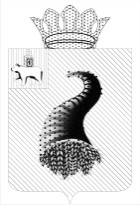 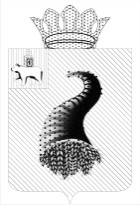 617470, Пермский край, г. Кунгур,  ул. Советская, 22  тел./факс 8-34-271-2-46-65  ИНН / КПП  5917594717 / 591701001 ОГРН 1065917021060                                                              ЗАКЛЮЧЕНИЕпо результатам внешней проверки отчёта об исполнении бюджета Неволинского сельского поселения за 2016 год, предоставленного в форме проекта решения  Совета депутатов Неволинского сельского поселения Кунгурского муниципального района  «Об утверждении отчета об исполнении бюджета Неволинского сельского поселения  за  2016 год»                                               20  марта 2017                                                                                        		№ 3-спЗаключение Контрольно-счетной палаты муниципального образования «Кунгурский муниципальный район» (далее – КСП) на годовой отчет об исполнении бюджета Неволинского сельского поселения с учетом данных внешней проверки годовой бюджетной отчетности главных администраторов бюджетных средств подготовлено в соответствии с требованиями статей 157, 264.4 Бюджетного кодекса Российской Федерации (далее - БК РФ),  п.3 ч.2 статьи 9 Федерального закона от 07.02.2011 № 6-ФЗ «Об общих принципах организации и деятельности контрольно-счетных органов субъектов Российской Федерации и муниципальных образований»,  статьи Положением о бюджетном процессе в Неволинском сельском поселении, утвержденным решением Совета депутатов от 30.10.2013  № 9/4, (далее – Положение о бюджетном процессе) и на основании Соглашения о передаче части полномочий по решению вопросов местного значения.Цель проведения внешней проверки:-  установление законности, полноты и достоверности представленных в составе отчета об исполнении бюджета документов и материалов;- установление соответствия фактического исполнения бюджета его плановым назначениям, установленным решениями Совета депутатов сельского поселения;-  установление полноты бюджетной отчетности главных распорядителей бюджетных средств, главных администраторов доходов бюджета, главных администраторов источников финансирования дефицита бюджета (далее - главные администраторы бюджетных средств), её соответствия требованиям Инструкции о порядке составления и предоставления годовой, квартальной и месячной отчетности об исполнении бюджетов бюджетной системы Российской Федерации, утвержденной приказом Минфина РФ от 28.12.2010 № 191н (далее – Инструкция 191н);-  оценка достоверности показателей бюджетной отчетности главных администраторов бюджетных средств.Годовой отчет об исполнении бюджета Неволинского сельского поселения за  2016 год поступил в КСП 06.03.2017 с соблюдением установленного срока. Документы и материалы к отчету представлены в полном объеме. Состав документов и материалов соответствует требованиям статьи 264.6 БК РФ.Общая оценка исполнения бюджета Неволинского сельского поселения   за 2016 годБюджет Неволинского сельского поселения на 2016 год утверждён Советом депутатов (решение от 25.12.2015 № 9/2) по расходам в сумме 9 768,5 тыс.руб., исходя из прогнозируемого объема доходов 9 768,5  тыс.руб.В течение 2016 года Советом депутатов в бюджет сельского поселения были внесены девятью решениями изменения и дополнения. Бюджет сельского поселения в редакции решения Совета депутатов от 23.12.2016 № 11/3 «О внесении изменений в решение Совета депутатов от 25.12.2015  № 9/2 «О бюджете Неволинского сельского поселения на 2016 год и на плановый период  2017 и 2018 годов» утвержден по расходам в объеме 19 871,8 тыс.руб., исходя из прогнозируемого объема доходов 10 934,5  тыс.руб., с плановым дефицитом 8 937,3 тыс.руб. Уточненные бюджетные назначения по доходам и расходам не соответствуют  отчету об исполнении бюджета ф.0503127, в доходной  и расходной части бюджета Неволинского сельского поселения не учтена сумма 1 279,5 тыс.руб. (прочие межбюджетные трансферты, передаваемые бюджетам сельских поселений).Для подготовки настоящего заключения уточненные бюджетные назначения использованы из формы 0503127.Данные об исполнении бюджета приведены в таблице: Таблица 1(тыс.руб.)Как видно из таблицы, сокращение доходов бюджета за 2016 год по сравнению с первоначально утвержденным значением составило 113,5 тыс.руб. Расходная часть бюджета в течение года была увеличена на 8 823,8 тыс.руб.Объемы бюджетных ассигнований, предусмотренные решением Совета депутатов от 23.12.2016 № 11/3 «О внесении изменений в решение Совета депутатов от 25.12.2015  № 9/2 «О бюджете Неволинского сельского поселения на 2016 год и на плановый период  2017 и 2018 годов»  отличаются от объема бюджетных ассигнований, предусмотренных уточненной бюджетной росписью.Таблица 2 (тыс.руб.)2. Анализ исполнения доходной части  бюджета Неволинского сельского поселенияВ 2016 году в бюджет сельского поселения поступило   тыс.руб., что составляет 100% к уточненным бюджетным назначениям:Таблица 3 (тыс.руб.)Перевыполнение бюджетных назначений по доходам в 2016 году в общей сумме 151,4 тыс.руб. обеспечено сверхплановыми поступлениями по группе «Налоговые и неналоговые доходы», в том числе: - налоговые доходы поступили в сумме 5 082,0 тыс.руб. или с перевыполнением назначений на 3%;- неналоговые доходы поступили в сумме 206,8 тыс.руб., что выше утвержденных назначений на 4%.По «Безвозмездным поступлениям» неисполнение бюджетных назначений составило 12,9 тыс.руб. (план выполнен на 100%). Данные по исполнению доходной части бюджета за 2016 год в сравнении с 2015 годом представлены в таблице:Таблица 4 (тыс.руб.)Структура доходной части несколько изменилась, наибольший удельный вес в отчетном году занимают налоговые и неналоговые доходы – 54%.  По отношению к 2015 году доходная часть бюджета сельского поселения уменьшилась  на 2 393,2 тыс. руб., в том числе:- по группе «Налоговые и неналоговые доходы»  увеличение налоговых доходов  на  262,7 тыс.руб. (за счет акцизов по подакцизным товарам и земельного налога)  и  сокращение неналоговых доходов на 271,6 тыс.руб. (за счет отсутствия доходов от продажи земельных участков, находящихся в собственности поселения);- за счет сокращения объема  безвозмездных поступлений  на 2 384,3  тыс.руб. в связи с выделением в 2016 году в меньшем объеме дотаций, а также отсутствие субсидий.В структуре группы «Налоговые и неналоговые доходы» удельный вес налоговых платежей составил 96%,  неналоговых - 4%. В 2016 году налоговые доходы поступили выше утвержденных бюджетных назначений на 155,4 тыс.руб. (на 3%) и составили 5 082,0 тыс.руб. Данные по исполнению утвержденных бюджетных назначений по налоговым доходам в 2016 году приведены в таблице:Таблица 5 (тыс.руб.)Основную часть в налоговых доходах бюджета поселения  в 2016 году занимал земельный налог  – 47%. На поступления  транспортного налога приходится 17%, акцизов – 16%,  налога  на доходы физических лиц – 14%.Перевыполнение плана по поступлениям налоговых доходов в 2016 году относительно утвержденных бюджетных назначений отмечается практически по всем  видам доходов.   По состоянию на 01.01.2017 общая сумма задолженности по налогам и сборам в бюджет, по данным Межрайонной инспекции федеральной налоговой службы № 5 по Пермскому краю  - 2 343,0 тыс.руб., сумма возросла на 140 тыс.руб. или на 6% по отношению к началу года. Наибольший удельный вес в сумме недоимки занимает транспортный налог - 64% от общей суммы задолженности по налоговым платежам.По отношению к бюджетным назначениям неналоговые поступления в 2016 году составили 104% или 206,8 тыс.руб.Основные показатели, характеризующие исполнение бюджета по неналоговым доходам в 2016 году, приведены в таблице:Таблица 6 (тыс.руб.)Как видно из таблицы, в структуре неналоговых доходов основную долю занимает статья «Доходы от сдачи в аренду имущества» - 61%. Превышение объема поступления неналоговых доходов в 2016 году относительно утвержденных бюджетных назначений отмечается по двум из пяти  видам доходов  и составило в целом 8,9 тыс.руб. или 4%. При этом основное перевыполнение бюджетных назначений сложилось по прочим поступлениям от использования имущества в сумме 88,5  тыс.руб.Объем поступивших в 2016 году в бюджет сельского поселения безвозмездных средств составил 8 802,7тыс.руб., что соответствует объему утвержденных бюджетных назначений.Данные о безвозмездных поступлениях приведены в таблице:Таблица 7  (тыс.руб.)Безвозмездные поступления в виде дотаций, субвенций и иных межбюджетных трансфертов поступили в бюджет поселения в сумме 4 517,6  тыс. руб. В структуре безвозмездных поступлений от других бюджетов бюджетной системы РФ основную долю (91%) составляют дотации.3. Анализ исполнения расходной части  бюджета  сельского поселенияПри утверждении бюджета на 2016  год на расходы предполагалось направить  9 768,5 тыс.руб. Уточненной бюджетной росписью утверждены расходы в сумме 18 592,3 тыс.руб. Таблица 8 (тыс.руб.)По сравнению с первоначально утвержденным бюджетом произошло увеличение расходной части 2016 года на 8 823,8 тыс. руб. или почти в два раза. Наиболее  значительно расходы бюджета сельского поселения увеличились по следующим разделам:- 0500 «Жилищно-коммунальное хозяйство»  в 5,5 раза;- 0800 «Культура, кинематография» в 3,2 раза.По сравнению с 2015 годом расходы увеличились на 3 761,1 тыс.руб. или на 26%. Исполнение расходов по функциональной структуре за последние два года представлено в таблице:Таблица 9 (тыс.руб.)Как видно из таблицы, в 2016 году структура расходов бюджета поселения за последний год практически не изменилась. В 2016 году наибольший удельный вес занимают на расходы в области  культуры, кинематографии – 56%,  на общегосударственные вопросы  приходится   – 23%. По сравнению с 2015 годом объем расходов по разделу 0800 «Культура, кинематография» увеличился в 1,8 раза или на 4 547,9 тыс.руб. в связи со строительством в отчетном году быстровозводимого модульного здания сельского дома культуры.Расходы по разделу 1000 «Социальная политика» сократились  в 4 раза или на 179,9 тыс.руб. в связи с тем, что не планировались средства по  муниципальным программам Кунгурского муниципального района по улучшению жилищных условий граждан.Сравнительный анализ плановых назначений и фактического исполнения бюджета в разрезе разделов функциональной структуры расходов приведен в таблице:Таблица 10 (тыс.руб.)Имеется остаток ассигнований по четырем разделам классификации расходов из девяти.  При этом уровень исполнения бюджетных ассигнований  по таким разделам, как:  «Социальная политика»  и «Национальная экономика» в 2016 году оказался ниже среднего процента исполнения расходов  в целом. Ниже среднего уровня исполнения,  выделенные бюджетные ассигнования освоены  по разделу 10 «Социальная политика» – на 82%, не востребованы средства на предоставление мер социальной поддержки отдельным категориям граждан, работающим в муниципальных учреждениях и проживающих в сельской местности и поселках городского типа (рабочих поселках), по оплате жилого помещения и коммунальных услуг в сумме 13,0 тыс.руб.Причиной неполного освоения бюджетных ассигнований по разделу 0400 «Национальная экономика» послужило необеспечение доходными источниками дорожного фонда.По разделу 01 «Общегосударственные вопросы» бюджетные ассигнования предусмотрены в общей сумме 4 2369,0 тыс.руб., освоены в сумме  4 237,4 тыс.руб. или на 99%. Общее неисполнение бюджетных назначений по данному разделу не значительно, 31,6 тыс.руб.Резервный фонд администрации сельского поселения  утвержден в объеме 50,0 тыс. руб.  В соответствии с Положением «О порядке расходования средств резервного фонда администрацией Неволинского сельского поселения», утвержденным постановлением администрации Неволинского сельского поселения от 28.11.2012 № 154 средства резервного фонда в сумме 2,8  тыс. руб.  направлены на приобретение продуктов питания для жителей  д.Новая Деревня, оказавшихся в зоне затопления, средства в сумме 2,6 тыс. руб. направлены на перевоз жителей д.Новая Деревня, оказавшихся в зоне затопления, на плавсредстве, средства в сумме 30,0 тыс.руб. направлены на приобретение ГСМ для откачки воды из затопленных помещений  (распоряжение  администрации  Неволинского сельского поселения от 12.05.2016 № 47-р). Остаток средств резервного фонда – 14,6 тыс.руб. В нарушение пункта 5.3 статьи 5 Положения о порядке расходования средств резервного фонда Неволинского сельского поселения, утвержденного постановлением администрации Неволинского сельского поселения от 28.11.2012 № 154, отчет об использовании бюджетных ассигнований резервного о фонда администрации Неволинского сельского поселения, не приложен к годовому отчету об исполнении бюджета Неволинского сельского поселения.На мероприятия по мобилизационной и вневойсковой подготовке (раздел 02 «Национальная оборона») в 2016 году было запланировано 186,2 тыс.руб., средства использованы в полном объеме.По разделу 03 «Национальная безопасность и правоохранительная деятельность» бюджетные ассигнования предусмотрены в общей сумме  97,3 тыс.руб., исполнены на 100% - проведены мероприятия по ликвидации последствий чрезвычайных ситуаций природного характера . По разделу 04 «Национальная экономика» за 2016 год направлено на расходы 1 417,9  тыс.руб. или 90% от плановых назначений (1 580,9 тыс.руб.)  на финансирование расходов по подразделу 0409 «Дорожное хозяйство (дорожные фонды)» в рамках дорожного фонда Неволинского сельского поселения, в том числе: Таблица 11 (тыс.руб.)В нарушение статьи 15 Положения о бюджетном процессе, отчет об использовании бюджетных ассигнований дорожного фонда Неволинского сельского поселения, не приложен к годовому отчету об исполнении бюджета Неволинского сельского поселения.Расходы по разделу 05 «Жилищно-коммунальное хозяйство» предусмотрены в общей сумме 1 801,6 тыс.руб., исполнены на 100%. Значительный  объем  денежных средств по данному разделу был   предусмотрен на мероприятия в области коммунального хозяйства – 1 220,0 тыс.руб., фактическое исполнение  100%. Финансирование расходов осуществлялось по трем подразделам. Расходы в сфере жилищного хозяйства фактически исполнены в сумме 39,0 тыс.руб. или на 100%, приобретены и установлены пожарные извещатели (в рамках муниципальной программы «Общественная безопасность на территории Кунгурского муниципального района»),  проводился ремонт муниципального жилого фонда, а также мероприятия в области жилищного хозяйства. Фактическое исполнение расходов по подразделу 0502 «Коммунальное хозяйство» составило 1 221,8 тыс.руб. или 100% (мероприятия в области коммунального хозяйства и расходы по уплате налогов по объектам коммунального хозяйства). По разделу 07 «Образование» фактическое исполнение составило 13,0 тыс.руб., что соответствует плановым назначениям, получены и направлены на расходы  иные межбюджетные трансферты из бюджета Кунгурского муниципального района в рамках  муниципальной программы Кунгурского муниципального района «Молодежная политика Кунгурского муниципального района».В 2016 году по разделу 08 «Культура и кинематография» предусмотрены бюджетные назначения в сумме 10 342,3  тыс.руб., исполнены в сумме 10 338,3 тыс.руб. или на 100%, остаток средств в сумме 4,0 тыс.руб. В соответствии со статьей 69.1 БК РФ в сфере культуры субсидия на выполнение муниципального задания в сумме 3 510,0 тыс.руб.  в 2016 году предоставлена двум бюджетным учреждениям – МБУК «Неволинский Дом культуры» и МБУК «Библиотека  им.Ф.Ф.Павленкова Неволинского сельского поселения». По данному разделу в бюджете сельского поселения на 2016 год предусмотрены бюджетные инвестиции на сумму 6 332,4  тыс.руб., фактическая сумма расходов составила  6 328,3 тыс.руб. (100%). Доля бюджетных инвестиций в общем объеме исполненных расходов по разделу составила 61%.Также по данному  подразделу отражено предоставление субсидий  на иные цели   МБУК «Библиотека  им.Ф.Ф.Павленкова Неволинского сельского поселения» в сумме 150,0 тыс.руб. (в рамках муниципальной программы Кунгурского муниципального района «Развитие культуры в Кунгурском муниципальном районе) и МБУК «Неволинский Дом культуры» в сумме 350,0 тыс.руб. на приобретение мебели.В 2016  году расходы по  разделу 10 «Социальная политика» утверждены в сумме 73,6 тыс.руб., исполнены в сумме 60,6 тыс.руб. или на 82%. По подразделу 1001 «Пенсионное обеспечение» предусмотрены средства на выплату пенсии за выслугу лет лицам, замещающим муниципальные должности муниципального образования, муниципальным служащим в сумме 29,8 тыс.руб., исполнены в на 100%. По подразделу 1003 «Социальное обеспечение населения» предусмотрены средства на сумму 43,8 тыс.руб., исполнены  в сумме 30,8 тыс.руб. или на 70% - на предоставление мер социальной поддержки отдельным категориям граждан, работающим в муниципальных учреждениях и проживающих в сельской местности и поселках городского типа (рабочих поселках), по оплате жилого помещения и коммунальных услуг. По данному подразделу остались неиспользованными 13,0 тыс.руб. в связи с отсутствием потребности.На 2016 год расходы бюджета по разделу 11 «Физическая культура и спорт» предусмотрены в сумме 228,4  тыс.руб., исполнены на 100%. 4. Источники финансирования дефицита бюджетаВ течение 2016 года при исполнении бюджета поселения просматривалась  тенденция опережающего роста поступлений доходов над исполнением расходов  только в третьем квартале, данные приведены в таблице: Таблица 12 (тыс.руб.)Решением от 25.12.2015 № 9/2 бюджет сельского поселения на 2016 год сформирован бездефицитным.  По итогам 2016 года  бюджет исполнен с дефицитом в сумме  8 574,3  тыс.руб.  Источником финансирования дефицита бюджета сельского поселения  является изменение остатков средств на счетах по учету средств бюджета.5. Муниципальный долг и расходы на его обслуживание Муниципальный долг на 01.01.2016 и на 01.01.2017  отсутствует.Решением о бюджете сельского поселения на 2016 год предоставление муниципальных гарантий не планировалось. 6. Внешняя  проверка бюджетной отчетности главного администратора бюджетных средств -  администрации Неволинского сельского поселенияСостав и формы бюджетной отчётности, представленные на проверку, в основном соответствуют составу и формам отчётов, утверждённым пунктом 11 Инструкции о порядке составления и представления годовой, квартальной и месячной отчётности об исполнении бюджетов бюджетной системы Российской Федерации, утверждённой приказом Министерства финансов Российской Федерации от 28.12.2010 № 191н (далее – Инструкция № 191н).В нарушение пункта 4 Инструкции № 191н, бюджетная отчетность на бумажном носителе не пронумерована, что усложнило осуществление проверки.В соответствии  пунктом 6 Инструкции № 191н бюджетная отчетность подписана главой сельского поселения В.В.Солодухой  и  главным специалистом  по бухгалтерскому учету В.А.Падериной. Однако во всех формах бюджетной отчетности, содержащих плановые и аналитические показатели, отсутствует подпись руководителя финансово-экономической службы  (форма 0503127 «Отчёт об исполнении бюджета главного распорядителя, распорядителя, получателя бюджетных средств, главного администратора, администратора источников финансирования дефицита бюджета, главного администратора, администратора доходов бюджета», форма 0503128 «Отчет о принятых бюджетных обязательствах», форма 0503160 «Пояснительная записка»).Бюджетная отчётность администрации Неволинского сельского поселения за 2016 финансовый год составлена на основе данных: Главной книги и других регистров бюджетного учёта, установленных законодательством Российской  Федерации для получателей бюджетных средств, главного администратора доходов бюджета.В соответствии с пунктом 9 Инструкции № 191н бюджетная отчетность составлена нарастающим итогом с начала года в рублях с точностью до второго десятичного знака после запятой.В отчётном периоде администрация  Неволинского сельского поселения  не осуществляла предпринимательскую и иную приносящую доход деятельность.Анализ формы 0503130 «Баланс главного распорядителя, распорядителя, получателя бюджетных средств, главного администратора, администратора источников финансирования дефицита бюджета, главного администратора, администратора доходов бюджета» (далее – Баланс)  на 01.01.2017 показывает, что остатки по счетам корректно перенесено из предыдущего периода и не содержат отклонений, что согласуется с данными форм 0503173 «Сведения об изменении остатков валюты баланса» по бюджетной деятельности. Остатки на конец предыдущего отчетного финансового года и на начало отчетного финансового года не изменились, расхождений нет. Нефинансовые активы (раздел 1 Баланса)  на 01.01.2017 составили 46 708 482,54 руб. по бюджетной деятельности. Балансовая стоимость основных средств составила 2 636 467,62 руб., в том числе амортизация 2 566 928,81 руб. Непроизведенные активы (земельные участки) – 5 848 371,81 руб. Стоимость материальных запасов – 36 407,71 руб. Вложения в нефинансовые активы увеличились в сравнении с началом отчетного года на 11 774 547,56  руб. и составили 14 230 556,18  руб. Нефинансовые активы имущества казны составили 35 810 723,61 руб., в том числе амортизация имущества, составляющего казну – 9 287 115,58 руб. Проверка показала, что данные Баланса по указанным счетам соответствуют данным формы 0503168 «Сведения о движении нефинансовых активов», составленным по бюджетной деятельности. Финансовые    активы    (раздел   2   Баланса)   на   01.01.2017    составили     2 549 080,88 руб.  по бюджетной деятельности. По данным Баланса по счёту 020100000 «Денежные средства учреждения» установлено отсутствие остатка на последнюю дату отчётного финансового года на счетах в органе казначейства, на счетах в кредитной организации, в кассе Учреждения, что подтверждено формой 0503178 «Сведения об остатках денежных средств на счетах получателя бюджетных средств».  Остаток по счету 020400000 «Финансовые вложения» по данным Баланса на конец 2016 года  - 1 747 154,73 руб., подтверждает форма 0503171 «Сведения о финансовых вложениях получателя бюджетных средств, администратора источников финансирования дефицита бюджета». Сопоставление данных Баланса на 01.01.2017  по счетам  020500000 «Расчёты по доходам», 020600000 «Расчеты по выданным авансам» с итоговыми данными формы 0503169 «Сведения по дебиторской и кредиторской задолженности» (дебиторская задолженность) по бюджетной деятельности расхождений не выявило. Просроченная задолженность отсутствует.Остаток по обязательствам (раздел 3 Баланса) на конец 2016 года – 6 304 998,94  руб. При сопоставлении данных Баланса по счетам 03200000 «Расчёты по принятым обязательствам», 020500000 «Расчеты по доходам» на конец отчётного периода с итоговыми данными формы 0503169 «Сведения по дебиторской и кредиторской задолженности» (кредиторская задолженность)  на 01.01.2017  расхождений не выявлено. Просроченная задолженность отсутствует.Анализ отчёта  администрации Неволинского сельского поселения по форме 0503127 «Отчёт об исполнении бюджета главного распорядителя, распорядителя, получателя бюджетных средств, главного администратора, администратора источников финансирования дефицита бюджета, главного администратора, администратора доходов бюджета», как главного распорядителя бюджетных средств, показал, что доходы бюджета составили 9 806 356,62 руб. или 102% от утверждённых бюджетных назначений, получено сверх плана 151 373,67 руб.  Согласно данным  формы 0503127, утвержденные бюджетные назначения по расходам на 2016 год по сельскому поселению составили 18 592 259,93 руб., исполнение 18 380 648,36 руб. или 99%, неисполненные назначения составили 211 611,57 руб. Это  соответствует бюджетной росписи по данному главному распорядителю бюджетных средств, а также данным  форм  0503162 и 0503164. Показатели граф  4, 5 и 10 формы 0503128 «Отчет о принятых бюджетных обязательствах» соответствуют показателям граф 4, 5 и 9 формы 0503127.Анализ форм и таблиц в составе «Пояснительной записки» показал, что содержащиеся в них данные соответствуют данным Баланса, формы 0503127. В составе в составе «Пояснительной записки» не предоставлены форма 0503174 «Сведения о доходах бюджета от перечисления части прибыли (дивидендов) государственных (муниципальных) унитарных предприятий, иных организаций с государственным участием в капитале» и форма 0503296 «Сведения об исполнении судебных решений по денежным обязательствам бюджета»Кроме этого, в раздел 5 «Прочие вопросы деятельности субъекта бюджетной отчетности» «Пояснительной записки» формы 0503160 включена информация о том, что в формах 0503137, 0503138, 0503182 числовые значения отсутствуют. В соответствии с Приказом Минфина России от 26.10.2012 № 138н «О внесении изменений в приказ Министерства финансов Российской Федерации от 28.12.2010 № 191» данные формы исключены из состава отчетности.7. Заключительная  частьГодовой отчет об исполнении бюджета Неволинского сельского поселения  за 2016 год представлен администрацией в Контрольно-счетную палату с соблюдением установленного срока.8. ВыводыВ результате проведенной внешней проверки годового отчета об исполнении бюджета сельского поселения за 2016 год установлено, уточненные бюджетные назначения по доходам и расходам не соответствуют  отчету об исполнении бюджета ф.0503127, в доходной  и расходной части бюджета Неволинского сельского поселения не учтена сумма 1 279,5 тыс.руб. (прочие межбюджетные трансферты, передаваемые бюджетам сельских поселений).Доходная часть по налоговым и неналоговым доходам за отчетный  год выполнена на 103% к уточненному плану.  В структуре фактически поступивших доходов наибольший удельный вес  приходится на налоговые и неналоговые доходы – 54%, безвозмездные поступления составляют 46%. По состоянию на 01.01.2017 общая сумма задолженности по налогам и сборам в бюджет, по данным Межрайонной инспекции федеральной налоговой службы № 5 по Пермскому краю  - 2 343,0 тыс.руб., сумма возросла на 140 тыс.руб. или на 6% по отношению к началу года. Наибольший удельный вес в сумме недоимки занимает транспортный налог - 64% от общей суммы задолженности по налоговым платежам.Расходная часть бюджета сельского поселения за  2016 год  выполнена на 99%  (уточненный  план 18 592,3 тыс.руб., исполнено –  18 380,7 тыс. руб.). В сравнении с предыдущим годом, в отчетном  структура расходов бюджета поселения практически не изменилась.  В 2016 году наибольший удельный вес занимают расходы в области культуры, кинематографии  – 56%.Имеется остаток ассигнований по четырем разделам классификации расходов из девяти.  При этом уровень исполнения бюджетных ассигнований  по таким разделам, как:  «Социальная политика»  и «Национальная экономика» в 2016 году оказался ниже среднего процента исполнения расходов  в целом. Ниже среднего уровня исполнения,  выделенные бюджетные ассигнования освоены  по разделу 10 «Социальная политика» – на 82%, не востребованы средства на предоставление мер социальной поддержки отдельным категориям граждан, работающим в муниципальных учреждениях и проживающих в сельской местности и поселках городского типа (рабочих поселках), по оплате жилого помещения и коммунальных услуг в сумме 13,0 тыс.руб.Причиной неполного освоения бюджетных ассигнований по разделу 0400 «Национальная экономика» послужило необеспечение доходными источниками дорожного фонда.По разделу 08 «Культура и кинематография» в бюджете сельского поселения на 2016 год предусмотрены бюджетные инвестиции на сумму 6 332,4  тыс.руб., фактическая сумма расходов составила  6 328,3 тыс.руб. (100%). Доля бюджетных инвестиций в общем объеме исполненных расходов по разделу составила 61%.В нарушение пункта 5.3 статьи 5 Положения о порядке расходования средств резервного фонда Неволинского сельского поселения, утвержденного постановлением администрации Неволинского сельского поселения от 28.11.2012 № 154, отчет об использовании бюджетных ассигнований резервного о фонда администрации Неволинского сельского поселения, не приложен к годовому отчету об исполнении бюджета Неволинского сельского поселения.В нарушение статьи 15 Положения о бюджетном процессе, отчет об использовании бюджетных ассигнований дорожного фонда Неволинского сельского поселения, не приложен к годовому отчету об исполнении бюджета Неволинского сельского поселения.По итогам 2016 года  бюджет исполнен с дефицитом в сумме  8 574,3  тыс.руб.  Источником финансирования дефицита бюджета сельского поселения  является изменение остатков средств на счетах по учету средств бюджета.По результатам проверки бюджетной отчетности главного администратора бюджетных средств установлено, что она составлена с недостатками, не оказавшими существенного влияния на достоверность данных годового отчета об исполнении бюджета поселения за 2016 год.Контрольно-счетная палата Кунгурского  муниципального района считает, что Проект решения может быть рассмотрен Советом депутатов сельского поселения  и принят в установленном порядке.Председатель КСП МО«Кунгурский  муниципальный район»			               	П.В.Козлова           КОНТРОЛЬНО-СЧЕТНАЯ ПАЛАТА МУНИЦИПАЛЬНОГО ОБРАЗОВАНИЯ  «КУНГУРСКИЙ МУНИЦИПАЛЬНЫЙ  РАЙОН»НаименованиеПервоначальный бюджет (Решение Совета депутатов от 25.12.2015 № 9/2)Уточненный план (ф.0503127)Откло-нениеИсполнено за 2016 годИсполнено за 2016 годИсполнено за 2016 годНаименованиеПервоначальный бюджет (Решение Совета депутатов от 25.12.2015 № 9/2)Уточненный план (ф.0503127)Откло-нениеСуммав % кв % кНаименованиеПервоначальный бюджет (Решение Совета депутатов от 25.12.2015 № 9/2)Уточненный план (ф.0503127)Откло-нениеСуммаУтвержден-ному бюджетуУточнен-ному плануДоходы9 768,59 655,0-113,59 806,4100102Расходы9 768,518 592,38 823,818 380,718899Дефицит -, профицит +0-8 937,3-8 574,3Наименование ГРБСКФСРЦелевая статьяНаименованиерасходовРешение Совета депутатов от 25.12.2015  № 9/2 (в ред. от 23.12.2016 Уточненная сводная бюджетная росписьОтклонениеАдминистрация Неволинского сельского поселения0502552111Ж020Ремонт и капитальный ремонт, замена систем водоснабжения1 279 543,000-1 279 543,00Группа доходовБюджетОтчетДоляОтклонение% выполненияДоходы налоговые и неналоговые 5 124,55 288,854164,3103Налоговые доходы4 926,65 082,096155,4103Неналоговые доходы197,9206,848,9104Безвозмездные поступления4 530,54 517,646-12,9100Всего доходов9 655,09 806,4100151,4102Группа доходовОтчет 2015Структура доходов 2015 Отчет 2016Структура доходов 2016 Откло-нениеТемп роста/сниженияНалоговые и неналоговые доходы5297,7435288,854-8,90Налоговые доходы4819,3915082,096262,75Неналоговые доходы478,49206,84-271,6-57Безвозмездные поступления6901,9574517,646-2384,3-35Всего доходов12199,61009806,4100-2393,2-20Группа доходовБюджетОтчетДоляОтклонение% выполненияНалоговые доходы4 926,65 082,0100155,4103НДФЛ643,8686,71442,9107Акцизы 759,7792,21632,5104Налог на имущество303,3315,2611,9104Транспортный налог861,3883,61722,3103Земельный налог2 345,32 391,24745,9102Госпошлина13,213,10-0,199Группа доходовБюджетОтчетДоляОтклонение% выполненияНеналоговые доходы197,9206,81008,9104Аренда имущества125,7125,7610,0100Прочие поступления от использования имущества17,823,4115,6131Доходы, поступающие в порядке возмещения расходов, понесенных в связи с эксплуатацией имущества сельских поселений29,833,1163,3111Прочие доходы от компенсации затрат бюджетов поселений15,615,680,0100Штрафы, санкции, возмещение ущерба9,09,040,0100Статьи доходовБюджетОтчетДоляОтклонение% выполненияБезвозмездные поступления, всего4 530,54 517,6100-12,9100Безвозмездные поступления от других бюджетов бюджетной системы РФ4 530,54 517,6100-12,9100Дотации бюджетам муниципальных образований4 135,54 135,5910,0100Субвенции бюджетам муниципальных образований231,1218,25-12,994Иные межбюджетные трансферты163,9163,940,0100НаименованиеПервоначальный бюджет Уточненный планОтклонение % роста/снижения0100Общегосударственные вопросы4 192,204 269,076,820200Национальная оборона185,6186,20,600300Национальная безопасность и правоохранительная деятельность5097,347,3950400Национальная экономика1 621,001 580,9-40,1-20500Жилищно-коммунальное хозяйство3281 801,61 473,64490700Образование13,013,00800Культура, кинематография3 218,0010 342,37 124,32211000Социальная политика78,773,6-5,1-61100Физическая культура и спорт95228,4133,4140Всего расходов9 768,518 592,38 823,890НаименованиеОтчет 2015Структура  отчета 2015Отчет 2016Структура  отчета 2016Откло-нениеТемп роста/сниженияОбщегосударственные вопросы4 706,3324 237,423-468,9-10Национальная оборона171,51186,2114,79Национальная безопасность и правоохранительная деятельность097,3197,3Национальная экономика1 339,691 417,9878,36Жилищно-коммунальное хозяйство2 186,7151 801,610-385,1-18Образование17,0013,0 0-4,0-24Культура, кинематография5 790,44010 338,3564 547,979НаименованиеОтчет 2015Структура  отчета 2015Отчет 2016Структура  отчета 2016Откло-нениеТемп роста/сниженияСоциальная политика240,5260,60-179,9-75Физическая культура и спорт167,61228,4160,836Всего расходов14 619,610018 380,71003761,126НаименованиеБюджетОтчетДоля% испол-ненияОткло-нение0100Общегосударственные вопросы4 269,04 237,42399-31,60102Функционирование высшего должностного лица органа местного самоуправления969,2969,2231000,00103Функционирование представительных органов местного самоуправления59,259,211000,00104Функционирование органов исполнительной власти местных администраций2 944,92 930,469100-14,50111Резервные фонды14,60-14,60113Другие общегосударственные вопросы281,1278,6799-2,50200Национальная оборона186,2186,211000,00203Мобилизационная и вневойсковая подготовка186,2186,21001600,00300Национальная безопасность и правоохранительная деятельность97,397,311000,00309Защита населения и территории от последствий ЧС97,397,31000,00400Национальная экономика1 580,91 417,9890-163,00409Дорожное хозяйство (дорожные фонды)1 580,91 417,910090-163,00500Жилищно-коммунальное хозяйство1 801,61 801,6101000,00501Жилищное хозяйство39,039,021000,00502Коммунальное хозяйство1 221,81 221,8681000,00503Благоустройство540,8540,8301000,00700Образование13,013,01000,00707Молодежная политика и оздоровление детей13,013,01000,00800Культура, кинематография10 342,310 338,356100-4,00801Культура 10 342,310 338,3100100-4,01000Социальная политика73,660,6082-13,01001Пенсионное обеспечение29,829,8491000,01003Социальное обеспечение43,830,85170-13,01100Физическая культура и спорт228,4228,411000,01102Массовый спорт228,4228,41001000,0Всего расходов18 592,318 380,710099-211,6НаименованиеБюджетОтчетОтклонение% выполненияСодержание автомобильных дорог и искусственных сооружений на них1 207,41094,6-112,891Капитальный ремонт и ремонт автомобильных дорог  общего пользования373,5323,3-50,287Всего расходов 1580,91417,9-163,090НаименованиеИсполнено за 2016 годИсполнено за 2016 годИсполнено за 2016 годИсполнено за 2016 годИсполнено за 2016 годНаименование1 квартал2 квартал3 квартал4 кварталИтого за годДоходы1 560,01 967,23 875,92 403,39 806,4Расходы4 246,67 273,03 259,53 601,618 380,7Дефицит «-» , профицит «+»-2 686,6-5 305,8616,4-1 198,3-8 574,3